Codes (leave blank for Present)NON-PASSERINES		           Code   No.        PASSERINES		              Code   No.    	 PASSERINES	                              Code  No.IT IS IMPORTANT THAT ONLY BIRDS SEEN WITHIN THE PARK ARE RECORDED ON THIS LIST.  IF YOU SEE BIRDS OUTSIDE THE PARK PLEASE MARK ACCORDINGLY OR PREFERABLY USE A SEPARATE LIST.Please return this sheet on completion to Birds SA Database Co-ordinator (Brian Blaylock) for inclusion in the database.Email to: secretary@birdssa.asn.au or post to: Birds SA c/- SA Museum, North Terrace, Adelaide, SA, 5000IRONSTONE HILL CONSERVATION PARK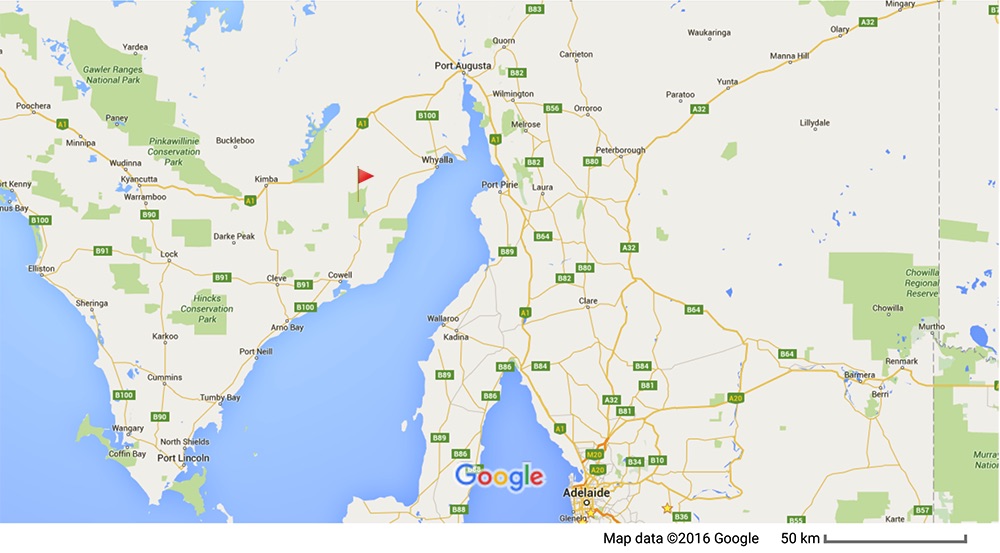 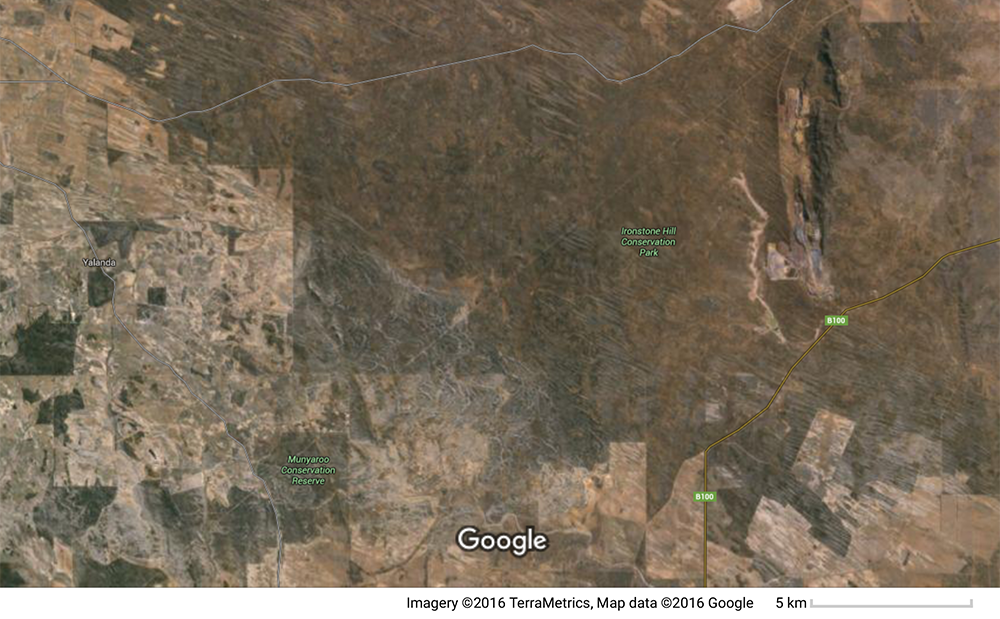 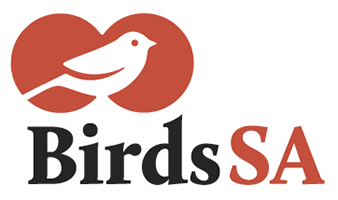           birdssa.asn.auChecklist forIRONSTONE HILL CONSERVATION PARKChecklist forIRONSTONE HILL CONSERVATION PARKChecklist forIRONSTONE HILL CONSERVATION PARKChecklist forIRONSTONE HILL CONSERVATION PARK          birdssa.asn.au-33.24925 °N  137.03745 °Eor new  …………….   ……………..33°14’57” S  137°02’14” E……………  ……………..33°14’57” S  137°02’14” E……………  ……………..53  689809  6319229     …  ….........  ………Observers:   …………………………………………………………………..  ..……………………………………………………………………………….Observers:   …………………………………………………………………..  ..……………………………………………………………………………….Observers:   …………………………………………………………………..  ..……………………………………………………………………………….Phone: (H)  ……………………………… (M)  …………………………………Email:   …………..……………………………………………………Phone: (H)  ……………………………… (M)  …………………………………Email:   …………..……………………………………………………Date:  ……..………………………….      Start Time: ………………………    End Time:   ………………………Date:  ……..………………………….      Start Time: ………………………    End Time:   ………………………Date:  ……..………………………….      Start Time: ………………………    End Time:   ………………………Date:  ……..………………………….      Start Time: ………………………    End Time:   ………………………Date:  ……..………………………….      Start Time: ………………………    End Time:   ………………………D = DeadH = HeardO = OverheadB = BreedingB1 = MatingB2 = Nest BuildingB3 = Nest with eggsB4 = Nest with chicksB5 = Dependent fledglingsB6 = Bird on nestEmuRufous TreecreeperMalleefowlPurple-backed Fairywren (Variegated Fairywren)Wedge-tailed EagleBlue-breasted FairywrenSpotted HarrierWhite-winged FairywrenCommon BronzewingStriated GrasswrenCrested PigeonBrown-headed HoneyeaterHorsfield's Bronze CuckooWhite-eared HoneyeaterBlack-eared CuckooSpiny-cheeked HoneyeaterFan-tailed CuckooRed WattlebirdPallid CuckooWhite-fronted HoneyeaterSouthern BoobookSinging HoneyeaterTawny FrogmouthYellow-plumed HoneyeaterAustralian Owlet-nightjarSpotted PardaloteNankeen KestrelStriated PardaloteBrown FalconShy HeathwrenGalahWeebillMulga ParrotInland ThornbillPort Lincoln Parrot (Australian Ringneck)Chestnut-rumped ThornbillPurple-crowned LorikeetYellow-rumped ThornbillWhite-browed BabblerChestnut QuailthrushDusky WoodswallowGrey ButcherbirdAustralian MagpieBrown Currawong (Grey Currawong)Black-faced CuckooshrikeBlack-capped Sittella (Varied Sittella) Crested BellbirdAustralian Golden WhistlerGilbert's WhistlerWestern Shrikethrush (Grey Shrikethrush)Willie WagtailGrey FantailMagpielarkRestless FlycatcherAustralian RavenWhite-winged ChoughWestern Yellow RobinJacky WinterRed-capped RobinTree MartinWelcome SwallowBrown SonglarkSilvereye